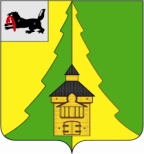 Российская ФедерацияИркутская областьНижнеилимский муниципальный районАДМИНИСТРАЦИЯПОСТАНОВЛЕНИЕОт «25» апреля 2022г.  №  370 г. Железногорск-Илимский«О поощрении Благодарственным письмом мэра Нижнеилимского муниципального районав связи с Днем пожарной охраны России»Рассмотрев материалы, представленные ПЧ-126 ОПС № 11 ОГКУ «ПСС Иркутской области», 36 ПСЧ 7 ПСО ФПС ГУ МЧС России по Иркутской области, МКУ «ЕДДС» Нижнеилимского муниципального района, в соответствии с Постановлением мэра Нижнеилимского муниципального района № 1169 от 27.12.2016г. «Об утверждении Положения о Благодарственном письме мэра Нижнеилимского муниципального района», администрация Нижнеилимского  муниципального  района	ПОСТАНОВЛЯЕТ:1. Поощрить Благодарственным письмом  мэра  Нижнеилимского муниципального района «За успешное, добросовестное и качественное исполнение профессиональных и должностных обязанностей и в связи с профессиональным праздником - Днем пожарной охраны России»:1.1. Арсентиева Александра Владимировича – заместителя начальника пожарной части № 126 р.п. Новая Игирма.1.2. Банденок Светлану Сергеевну – диспетчера пожарной части № 126 р.п. Новая Игирма.1.3. Тюлькина Геннадия Геннадьевича – начальника караула пожарной части № 126 р.п. Новая Игирма.2. Поощрить Благодарственным письмом  мэра  Нижнеилимского муниципального района «За успешное, добросовестное и качественное исполнение профессиональных и должностных обязанностей, проявленную инициативу при ликвидации пожаров и в связи с профессиональным праздником - Днем пожарной охраны России»:2.1. Безусого Владимира Николаевича – водителя 36 ПСЧ 7 ПСО ФПС ГУ МЧС России по Иркутской области.2.2. Удод Махаила Ивановича – водителя 36 ПСЧ 7 ПСО ФПС ГУ МЧС России по Иркутской области.2.3. Чуклова Руслана Фёдоровича – водителя 36 ПСЧ 7 ПСО ФПС ГУ МЧС России по Иркутской области.3. Поощрить Благодарственным письмом  мэра  Нижнеилимского муниципального района «За успешное, добросовестное и качественное исполнение профессиональных и должностных обязанностей и в связи с профессиональным праздником - Днем пожарной охраны России»:3.1. Плотникову Ларису Анатольевну – коменданта 36 ПСЧ 7 ПСО ФПС ГУ МЧС России по Иркутской области.4. Поощрить Благодарственным письмом  мэра  Нижнеилимского муниципального района «За добросовестное, безупречное исполнение профессиональных и должностных обязанностей по ликвидации пожаров и спасению людей и в связи с профессиональным праздником - Днем пожарной охраны России»:4.1. Вассерман Александра Васильевича – водителя пожарной автомашины МКУ «ЕДДС» Нижнеилимского муниципального района.4.2. Журавлёва Александра Валентиновича – водителя пожарной автомашины МКУ «ЕДДС» Нижнеилимского муниципального района.4.3. Лежнина Василия Михайловича – водителя пожарной автомашины МКУ «ЕДДС» Нижнеилимского муниципального района.4.4. Тараканова Виктора Ивановича – водителя пожарной автомашины МКУ «ЕДДС» Нижнеилимского муниципального района.4.5. Ткач Виктора Михайловича – водителя пожарной автомашины МКУ «ЕДДС» Нижнеилимского муниципального района.5. Данное постановление подлежит официальному опубликованию в периодическом издании "Вестник Думы и администрации Нижнеилимского муниципального района" и размещению на официальном сайте муниципального образования «Нижнеилимский район».6. Контроль   за  исполнением  настоящего  постановления  возложить на заместителя мэра района по социальной политике Т.К. Пирогову.Мэр   района	                                              М.С. РомановРассылка: дело-2; АХО; ПЧ-126 ОПС № 11 ОГКУ «ПСС Иркутской области», 36 ПСЧ 7 ПСО ФПС ГУ МЧС России по Иркутской области, МКУ «ЕДДС» Нижнеилимского муниципального района.А.И. Татаурова30691